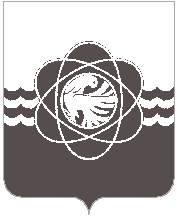 П О С Т А Н О В Л Е Н И Еот _24.04.2023________  № ____399_____	В соответствии с Федеральным законом от 06.10.2003 № 131-ФЗ «Об общих принципах организации местного самоуправления в Российской Федерации», Уставом муниципального образования «город Десногорск» Смоленской области, в целях упорядочения размещения временных нестационарных аттракционовАдминистрация муниципального образования «город Десногорск» Смоленской области постановляет: Внести в постановление Администрации муниципального образования «город Десногорск» Смоленской области от 16.11.2017 № 1144 «Об утверждении Порядка размещения временных нестационарных аттракционов на территории муниципального образования «город Десногорск» Смоленской области» (в ред. от 22.06.2018 № 561, от 28.02.2019 № 220,                   от 24.04.2019 № 442, от 04.07.2019 № 733, от 26.05.2021 № 473, от 08.07.2021 № 633,                           от 25.04.2022 № 284, от 23.05.2022 № 338, от 09.08.2022 № 571, от 18.08.2022 № 590,                         от 31.08.2022 № 627, от 23.09.2022 № 745, от 23.09.2022 № 746, от 27.09.2022 № 760,                            от 09.02.2023 № 114) в приложение № 3 «Порядок размещения временных нестационарных аттракционов на территории муниципального образования «город Десногорск» Смоленской области» (далее – Порядок) следующее изменение:- приложение № 3 к порядку «Перечень мест для размещения временных нестационарных аттракционов» изложить в новой редакции (согласно приложению).2. Отделу информационных технологий и связи с общественностью (Е.М. Хасько) разместить настоящее постановление на официальном сайте Администрации муниципального образования «город Десногорск» Смоленской области в сети Интернет.Контроль исполнения настоящего постановления возложить на заместителя Главы муниципального образования А.В. Шевцову.Глава муниципального образования «город Десногорск» Смоленской области                                           А.А. НовиковПЕРЕЧЕНЬ МЕСТДЛЯ РАЗМЕЩЕНИЯ ВРЕМЕННЫХ НЕСТАЦИОНАРНЫХ АТТРАКЦИОНОВДля передвижных цирков, зооцирков, зоопарков, луна-парков2. Для передвижных кинотеатров3. Для размещения батутов, тиров (за исключением стрелковых), игрушек на колесах (детских машинок), предназначенных для катания детей, прочих аттракционов4. Для катания на лошадях (пони), на гужевых повозках (каретах)5. Для размещения водных аттракционовО внесении изменения в постановление Администрации муниципального образования «город Десногорск» Смоленской области от 16.11.2017                 № 1144 «Об утверждении Порядка размещения временных нестационарных аттракционов на территории муниципального образования «город Десногорск» Смоленской области» №ппАдрес и место размещения передвижных цирков, зооцирков, зоопарков, луна-парковПринадлежность земельного участкаПлощадь земельного участкаКадастровый номер земельного участка1.Территория между земельным участком с кадастровым номером 67:26:0010102:17,расположенного по адресу Российская Федерация, Смоленская область, г. Десногорск, мкр. 3, МУП БПК «Латона» и автомобильной дорогой Н-3Муниципальная собственность800,0 кв.м.-2.г. Десногорск, зона отдыха напротив дома. № 16 1 мкр.Государственная собственность(до разграничения)1000,0 кв.м.-3.г. Десногорск, 1 мкр., «Атомпарк» Государственная собственность(до разграничения)--№ппАдрес и место размещения передвижных кинотеатровПринадлежность земельного участкаПлощадь земельного участкаКадастровый номер земельного участка1.г. Десногорск, 3 мкр., парковая зона, асфальтовая площадка около парковочного кармана в  районе ТЦ «Таита»Государственная собственность(до разграничения)--№ппПеречень мест (с указание адреса)Принадлежность и площадь  земельного участкаМаксимальное количество организаторов досуга и массового отдыха населения, размещающих в указанном местеМаксимальное количество организаторов досуга и массового отдыха населения, размещающих в указанном местеМаксимальное количество организаторов досуга и массового отдыха населения, размещающих в указанном месте№ппПеречень мест (с указание адреса)Принадлежность и площадь  земельного участкабатутыигрушки на колесах (машинки), предназначенные для катания детейтиры (за исключением стрелковых), прочие аттракционы 1.г. Десногорск, 1 мкр., набережная в границах ПК и ОМуниципальная собственность22х2.г. Десногорск, 1 мкр., «Атом – парк»Государственная собственность21533.г. Десногорск,   2 мкр., площадка между зданием Администрации муниципального образования «город Десногорск» Смоленской области и МБУ «Десногорская библиотека»Государственная собственность (до разграничения)3224.г. Десногорск, 4 мкр., Зона отдыха напротив церкви «Святого Стефана Великопермского»Государственная собственность (до разграничения)3415.г. Десногорск, 3 мкр., центральная площадь у городской эстрадыГосударственная собственность10151№ппАдрес и место оказания услуг по катанию на лошадях (пони), на гужевых повозках (каретах)Принадлежность земельного участкаМаксимальное количествоМаксимальное количествоКадастровый номер земельного участка (при наличии)№ппАдрес и место оказания услуг по катанию на лошадях (пони), на гужевых повозках (каретах)Принадлежность земельного участкалошади (пони)гужевые повозки (кареты)Кадастровый номер земельного участка (при наличии)1.г. Десногорск, 1 мкр., «Атомпарк»Государственная собственность2х-2.г. Десногорск, набережная в границах ПК и ОМуниципальная собственность31-3.г. Десногорск, 3 мкр., центральная площадь у городской эстрадыГосударственная собственность21-№ппАдрес и место оказания услуг водных аттракционовПринадлежность земельного участкаМаксимальное количествоПлощадь земельного участкаКадастровый номер земельного участка (при наличии)1.г. Десногорск, набережная в границах ПК и О(район городского пляжа, за пределами мест для купания)Муниципальная собственность2500,0 кв.м.-